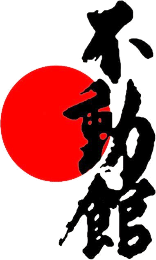 ВСЕМИРНАЯ ФЕДЕРАЦИЯ ФУДОКАНСОВЕТ МАСТЕРОВАдминистративный циркулярНет:	2022-10-17Свидание:	17 октября 2022 г.Расположение:	Белград, СербияГарантам Совета Хранителей СтиляНациональные ассоциации фудоканЧлены Всемирной федерации фудоканПредмет:	МЕХАНИЗМ ПРИСВОЕНИЯ ЗВАНИЙ И ЗВАНИЙ ДАН МАСТЕР ФУДОКАНУважаемые господа,Механизм присвоения званий мастера дана Фудокан был поставлен под угрозу, поставлен под угрозу лицами, выполняющими ответственные обязанности в системе Фудокан, таким образом, являясь «негодяями среди нас», нанося значительный ущерб всей нашей семье Фудокан.Совет хранителей стиля Всемирной федерации фудокан обладает исключительными полномочиями по надзору и контролю над этим жизненно важным сегментом системы фудокан в соответствии с их уставными полномочиями и полномочиями.В соответствии с положениями статей 52 и 53 Устава Всемирной федерации фудокан (действующий Устав принят 28 августа 2018 года и опубликован в Реестре ассоциаций, обществ и союзов в области спорта Агентства бизнес-регистров Республики Сербия, Постановлением № БС 3777/2018 от 7 сентября 2018 г.) Совет хранителей стиля:высшая сущность, сохраняющая основы и целостность Фудокан;суверенный орган, самостоятельно регулирующий все вопросы, имеющие значение для сохранения основ и целостности Фудокан;субъект, утверждающий спортивные правила фудокан и их изменения, тогда как утвержденные спортивные правила принимаются Сборка Всемирная федерация фудокан (ВФФ)Законодательно установленный суверенитет Совет Хранителей Стиля не может быть изменен или ограничен решениями других организаций W.FF, даже путем внесения изменений и поправок в Устав, если это предварительно не одобрено Сам Совет Хранителей Стиля.Совет Хранителей Стиля самостоятельно вводит правила, более точно регламентирующие объем, компетенцию, организацию и порядок работы Совета Хранителей Стиля.Положения статьи 53, параграфа (2) Статута, предусматривают, что «Совет хранителей стиля самостоятельно регулирует систему лицензирования фудокан и создает сеть гарантов (гаранта стиля фудокан), через которую они выполняют контролирующую роль с целью сохранения основы и целостность Фудоканстиль".Механизм присвоения званий мастер-дан фудокан представляет собой жизненно важную часть системы лицензирования фудокан, поэтому контроль за созданием и функционированием этого механизма осуществляется Советом хранителей стиля через национального гаранта, назначаемого каждой из национальных ассоциаций фудокан. являются компетентными и ответственными за них.Уклонение и угроза этому механизму награждения Фудокан присвоение звания мастера дана представляет собой одну из самых серьезных форм нарушения этических норм и подрыва единства системы фудокан, и санкционируется самой суровой предсказуемой дисциплинарной мерой – мерой исключения, с обязательным отстранением с позором от членства в нашей семье фудокан. Все оперативные руководители и члены коллегиальных органов управления, руководства и надзора WFF считаются непосредственными членами семьи фудокан, поэтому дисциплинарная мера в виде исключения их из членов семьи фудокан прямо и автоматически влечет за собой немедленное прекращение ими всех обязанностей. были назначены и/или отправлены в командировку, без необходимости инициирования специальной процедуры их увольнения или отстранения от должности.Устранение последствий повреждающих действий, проявляющихся в механизмах уклонения награждения Звания мастера дана Фудокан подразумевают отмену и отмену всех не законодательно введенных решений, поэтому каждое из этих присвоенных званий мастера дана должно быть аннулировано и упразднено, а присвоенное звание аннулировано.Совет Хранителей Стиля настоящим призывает всех спортсменов и официальных лиц, на которых распространяется разрешение ВФФ, обратить внимание на наносящие ущерб действия «негодяев среди нас» и сообщать о любых замеченных нарушениях компетентному национальному гаранту Совета Хранителей Стиля.БОЛЬШЕ ОСНОВНЫХ.	Эксперт-консультантВерховный сэнсэй фудоканПервый пожизненный президентСОВЕТ ХРАНИТЕЛЕЙ СТИЛЯПРИМЕЧАНИЕ:При переводе и публикации этого административного циркуляра (на английском языке: Административный циркуляр №.2022-10-17) адресовано:К:Все гаранты стиля ФудоканВсе члены национальных ассоциаций фудоканВсе члены Всемирной Федерации Фудокантема которого (RE:) гласит:МЕХАНИЗМ ПРИСВОЕНИЯ ЗВАНИЙ И ЗВАНИЙ МАСТЕР ДАН В ФУДОКАН,эта оригинальная версия на сербском языке также публикуется в обязательном порядке.